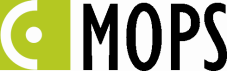 ZARZĄDZENIE Nr 1010.35.2024Kierownika Miejskiego Ośrodka Pomocy Społecznej w Cieszyniez dnia 10 maja 2024 r.w sprawie ustalenia cen za specjalistyczne usługi opiekuńcze dla osób z zaburzeniami psychicznymi na rok 2024Na podstawie § 4 rozporządzenia Ministra Polityki Społecznej z dnia 22 września 2005 r.
 w sprawie specjalistycznych usług opiekuńczych (tekst jednolity: Dz. U. 2005 Nr 189 poz. 1598 z późn. zm.).§1Zmieniam zarządzenie Nr 1010.2.2024 z 02 stycznia 2024 r w sprawie ustalenia cen za specjalistyczne usługi opiekuńcze dla osób z zaburzeniami psychicznymi na rok 2024 w ten sposób, że w §1 pkt 6 otrzymuje brzmienie:„Usługi świadczone przez osoby posiadające kwalifikacje do wykonywania zawodu:a) oligofrenopedagoga świadczone w cenie 120,00 zł (słownie: sto dwadzieścia złotych 00/100) b) rehabilitanta świadczone w cenie 130,00 zł (słownie: sto trzydzieści złotych 00/100),za jedną godzinę usługi.” §2Zarządzenie zostaje podane do wiadomości poprzez wywieszenie na tablicy „Informacja publiczna w MOPS w Cieszynie” oraz poprzez umieszczenie w formie elektronicznej w Biuletynie Informacji Publicznej MOPS, a także poprzez wysłanie pracownikom MOPS na służbowe konta poczty elektronicznej.§3Zarządzenie wchodzi w życie z dniem 10 maja 2024 r.